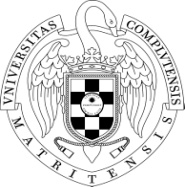 Facultad de Geografía e HistoriaUniversidad Complutense de MadridCURSO 2020-21MODIFICACIÓN DE MATRICULA DEL SEGUNDO CUATRIMESTRE (día 16 de febrero de 9,30 a 13, 30 y de 15:30 a 17 horas)DNI:APELLIDOS:NOMBRE:CORREO ELECTRONICO UCM:Este formulario debidamente cumplimentado e impreso, deberá entregarse en la Secretaría de Estudiantes de la Facultad de Geografía e Historia del día 16 de febrero de 9:30 a 13:30 y de 15:30 a 17 horas.No tendrá ningún efecto, si no se presenta en la Secretaría de Estudiantes el día indicado.La ampliación o sustitución se podrá realizar siempre y cuando haya plazas disponibles.CONCEPTOS:AMPLIAR: Añadir asignaturas nuevas.SUSTITUIR: Cambiar una asignatura o grupo por otra asignatura o grupo. En caso de no disponer de plaza en la asignatura solicitada, se quedará la asignatura anteriormente matriculada.  Fecha solicitud (dd/mm/aa):				 Firma del solicitante,AMPLIAR O SUSTITUIR GRUPO DE ASIGNATURASAMPLIAR O SUSTITUIR GRUPO DE ASIGNATURASAMPLIAR O SUSTITUIR GRUPO DE ASIGNATURASAMPLIAR O SUSTITUIR GRUPO DE ASIGNATURASAMPLIAR O SUSTITUIR GRUPO DE ASIGNATURASAMPLIARSUSTITUIR PORSUSTITUIR PORGRUPO Y SUBGRUPONOMBRE ASIGNATURA